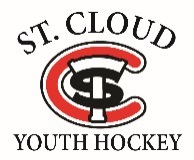 Each team manager should have a first aid kit put together that should be available at all games, scrimmages and tournaments.  In addition, it is a good idea for the coach to have a small kit available at practices.  Below is a list of items to be considered for a first aid kit.1.  	Gauze pads (1 dozen)2.  	Steri strips (a couple packs)3.  	Band aids (several different sizes and quantities)4.  	Bags for ice (6-8 bags)5.  	Ice pack for quick use (1 or 2 packs)6.  	Athletic tape (a couple rolls)7.  	Pre-wrap (1 roll)8.  	Stickem spray (helps hold band aids in place with sweating)9.  	Antibiotic cream (1 or 2 tubes or about 20 individual packs)10.  	Scissors (1)11.  	Ace bandage (2)12.  	Latex or vinyl gloves (6 pairs)13.  	Q-tips (about 20-30)14.  	Tongue depressors (1 dozen)